ПЛАН ЗАСТРОЙКИ КОМПЕТЕНЦИИ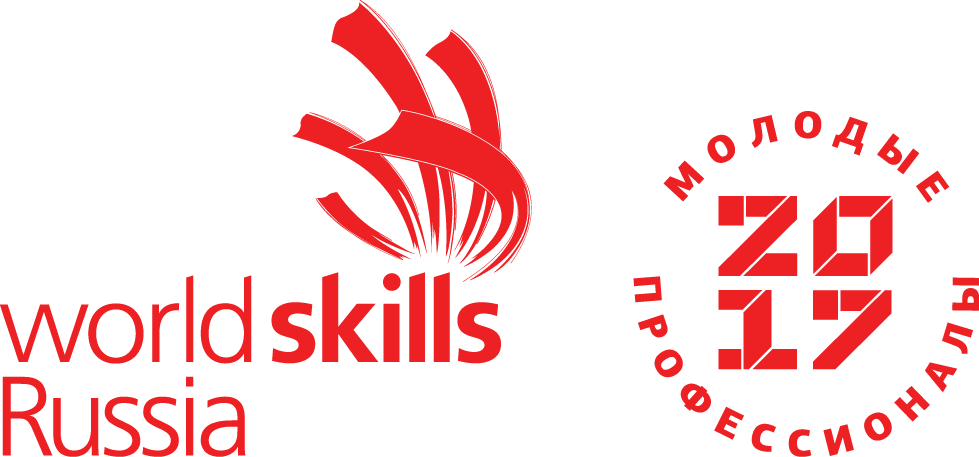 Управление перевозочным процессом на железнодорожном транспорте 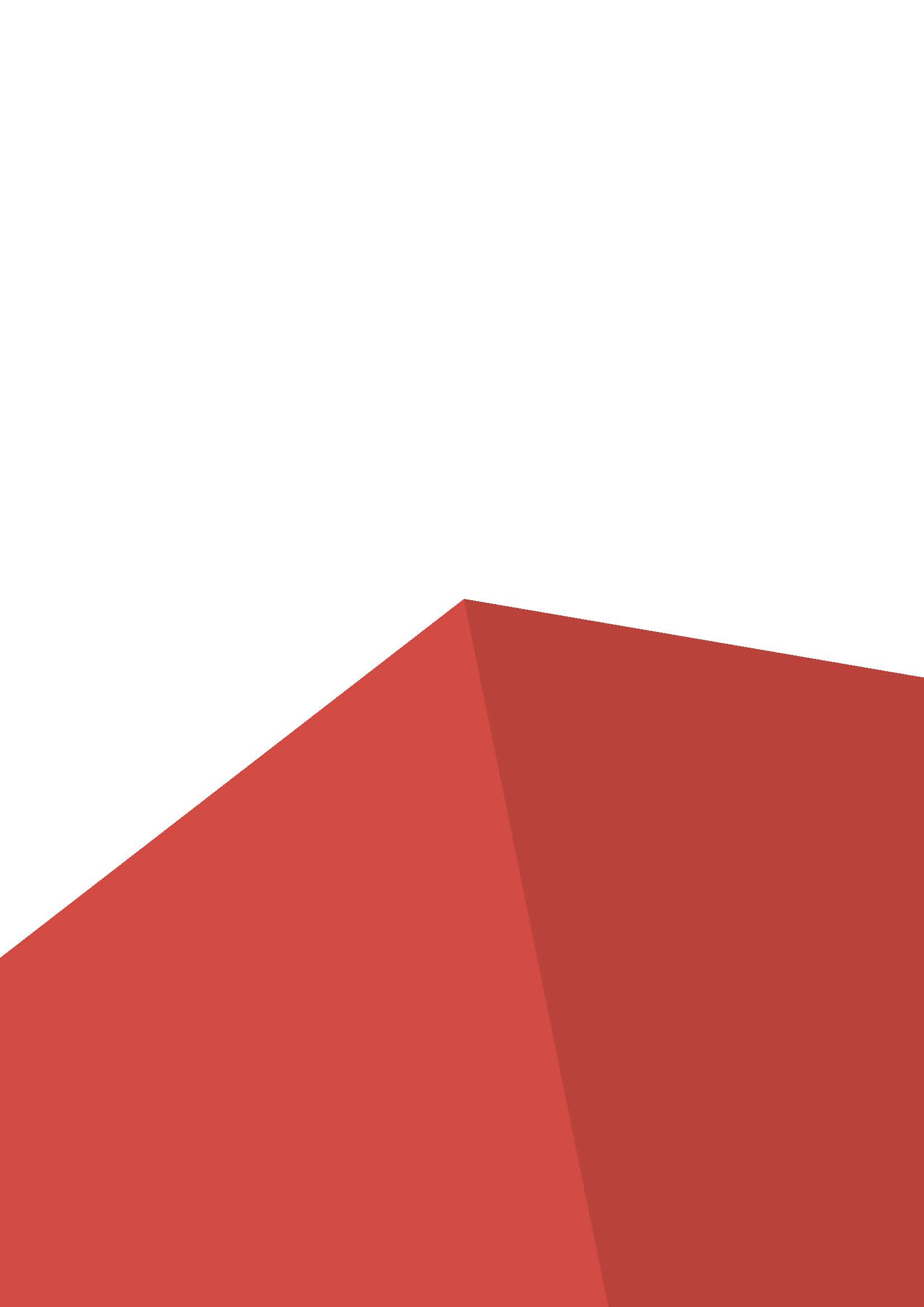 